Measuring CurvesCurve A	Curve B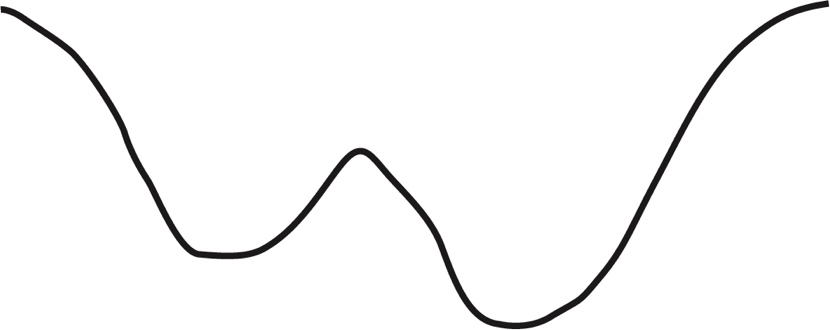 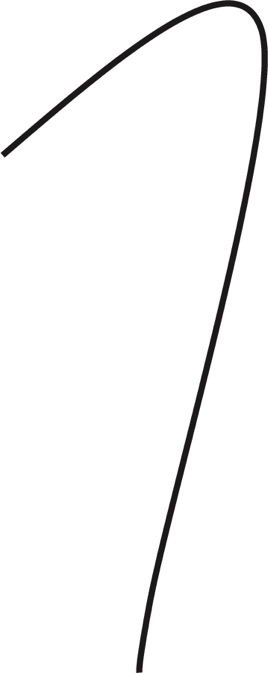 Curve C	Curve D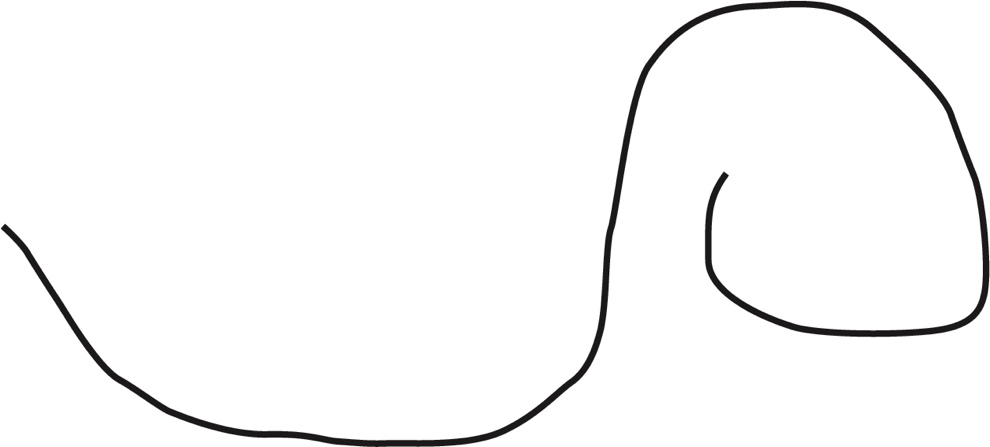 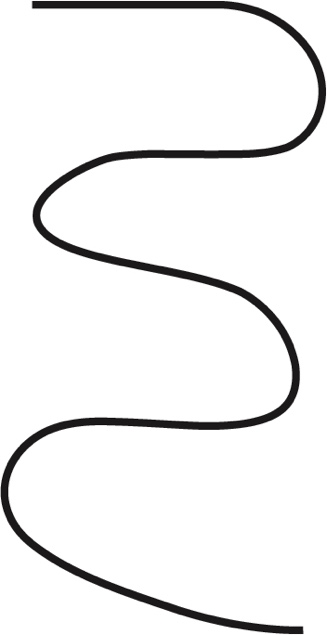 